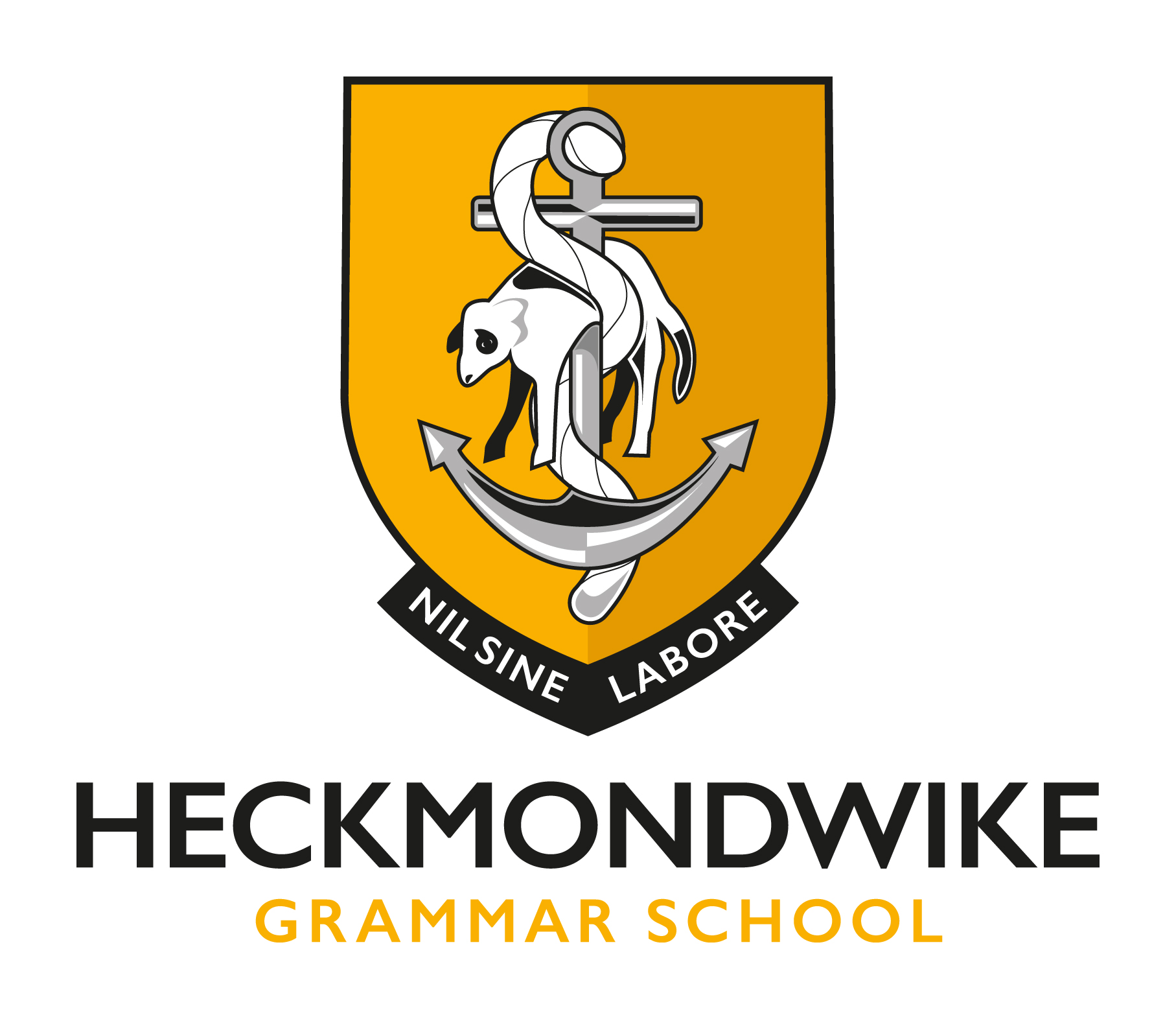 High Street WF16 0AHTel: 01924 402202	Fax: 01924 418318www.heckgrammar.co.uk	recruitment@heckgrammar.co.ukHead Teacher: Mr P D RobertsPlease ensure all sections of the form are completedEQUALITY AND DIVERSITY MONITORING - CONFIDENTIALThis section will be separated from the other parts of the application form. Collection of equality information is solely for monitoring purposes to ensure that our policies and procedures are effective.  We also collect this data in accordance with the general and specific public sector equality duties under the Equality Act 2010. Any data you enter onto this monitoring form will only be used for monitoring purposes and will not be used in assessing and or scoring your application or during the interview process.  This information is kept fully confidential and access is strictly limited in accordance with the Data Protection Act.  Completion of this section of the application is optional.Ethnic Group				                                            Please tick	                 Religion                                                              Please tick	Disability. Do you consider yourself to have a disability? 				                            Please tick		Sexual Orientation	       Please tick                                                                                                                                       Gender                                                            Please tick	Personal relationship	       Please tickApplication for the post of:CLEANERPersonal Details: (please use block letters)Title:	Surname: First Name(s): Previous Names (if applicable):Address: Postcode: Telephone (home):	(work):	(mobile):Email:	NI Number:Where did you find out about this vacancy?	Education/Training/Other Qualifications: in chronological order(Please do not leave any gaps in your education history)Education/Training/Other Qualifications: in chronological order(Please do not leave any gaps in your education history)Education/Training/Other Qualifications: in chronological order(Please do not leave any gaps in your education history)Education/Training/Other Qualifications: in chronological order(Please do not leave any gaps in your education history)Secondary Education:Secondary Education:Secondary Education:Secondary Education:Institute NameSubject(s) & LevelGradeDate AwardedFurther & Higher Education: in chronological order(Please do not leave any gaps in your education history)Further & Higher Education: in chronological order(Please do not leave any gaps in your education history)Further & Higher Education: in chronological order(Please do not leave any gaps in your education history)Further & Higher Education: in chronological order(Please do not leave any gaps in your education history)Further & Higher Education: in chronological order(Please do not leave any gaps in your education history)Further & Higher Education: in chronological order(Please do not leave any gaps in your education history)Further & Higher Education: in chronological order(Please do not leave any gaps in your education history)Institute NameSubject(s) & LevelGradeGradeGradeGradeDate AwardedOther relevant qualifications: in chronological order(Please do not leave any gaps in your education history)Other relevant qualifications: in chronological order(Please do not leave any gaps in your education history)Other relevant qualifications: in chronological order(Please do not leave any gaps in your education history)Other relevant qualifications: in chronological order(Please do not leave any gaps in your education history)Other relevant qualifications: in chronological order(Please do not leave any gaps in your education history)Other relevant qualifications: in chronological order(Please do not leave any gaps in your education history)Other relevant qualifications: in chronological order(Please do not leave any gaps in your education history)Institute NameSubject(s) & LevelGradeGradeGradeGradeDate AwardedDetails of current or most recent post: (Please do not leave any gaps in your work history)Details of current or most recent post: (Please do not leave any gaps in your work history)Details of current or most recent post: (Please do not leave any gaps in your work history)Details of current or most recent post: (Please do not leave any gaps in your work history)Details of current or most recent post: (Please do not leave any gaps in your work history)Details of current or most recent post: (Please do not leave any gaps in your work history)Details of current or most recent post: (Please do not leave any gaps in your work history)Name & Address of EmployerPost Held including duties/responsibilitiesPost Held including duties/responsibilitiesMonth          YearMonth          YearMonth          YearCurrent SalaryPrevious employment history: in chronological order(Please do not leave any gaps in your work history)Previous employment history: in chronological order(Please do not leave any gaps in your work history)Previous employment history: in chronological order(Please do not leave any gaps in your work history)Previous employment history: in chronological order(Please do not leave any gaps in your work history)Previous employment history: in chronological order(Please do not leave any gaps in your work history)Previous employment history: in chronological order(Please do not leave any gaps in your work history)Previous employment history: in chronological order(Please do not leave any gaps in your work history)Name & Address of EmployerPost Held, including duties/responsibilities          & SalaryPost Held, including duties/responsibilities          & SalaryMonth          Year  From              ToMonth          Year  From              ToMonth          Year  From              ToReason for LeavingOther experience: in chronological order(Please include any other employment or voluntary work, please do not leave any gaps in your work history)Other experience: in chronological order(Please include any other employment or voluntary work, please do not leave any gaps in your work history)Other experience: in chronological order(Please include any other employment or voluntary work, please do not leave any gaps in your work history)Other experience: in chronological order(Please include any other employment or voluntary work, please do not leave any gaps in your work history)Other experience: in chronological order(Please include any other employment or voluntary work, please do not leave any gaps in your work history)Other experience: in chronological order(Please include any other employment or voluntary work, please do not leave any gaps in your work history)Name & Address of EmployerPost Held, including duties/responsibilities          & SalaryPost Held, including duties/responsibilities          & SalaryMonth          YearTo                    FromMonth          YearTo                    FromReason for LeavingBreaks/Gaps in Employment/EducationPlease explain any breaks in your educational attainment and/or employment history in the following space.If you need more space, please attach additional sheets and tick this box  Breaks/Gaps in Employment/EducationPlease explain any breaks in your educational attainment and/or employment history in the following space.If you need more space, please attach additional sheets and tick this box  Breaks/Gaps in Employment/EducationPlease explain any breaks in your educational attainment and/or employment history in the following space.If you need more space, please attach additional sheets and tick this box  Breaks/Gaps in Employment/EducationPlease explain any breaks in your educational attainment and/or employment history in the following space.If you need more space, please attach additional sheets and tick this box  Breaks/Gaps in Employment/EducationPlease explain any breaks in your educational attainment and/or employment history in the following space.If you need more space, please attach additional sheets and tick this box  Breaks/Gaps in Employment/EducationPlease explain any breaks in your educational attainment and/or employment history in the following space.If you need more space, please attach additional sheets and tick this box  Have you ever lived or worked abroad? If Yes, please ensure that you detail below the dates and countries where you resided /worked:Have you ever lived or worked abroad? If Yes, please ensure that you detail below the dates and countries where you resided /worked:Have you ever lived or worked abroad? If Yes, please ensure that you detail below the dates and countries where you resided /worked:Have you ever lived or worked abroad? If Yes, please ensure that you detail below the dates and countries where you resided /worked:Have you ever lived or worked abroad? If Yes, please ensure that you detail below the dates and countries where you resided /worked:Have you ever lived or worked abroad? If Yes, please ensure that you detail below the dates and countries where you resided /worked:CountryDate ToDate FromDate FromDate FromOccupationRelevant training courses attended: in chronological orderRelevant training courses attended: in chronological orderRelevant training courses attended: in chronological orderRelevant training courses attended: in chronological orderRelevant training courses attended: in chronological orderRelevant training courses attended: in chronological orderCourse TitleOrganising BodyDatesDatesDatesDurationMembership of professional bodiesMembership of professional bodiesMembership of professional bodiesMembership of professional bodiesMembership of professional bodiesMembership of professional bodiesProfessional BodyRegistration NumberRegistration TypeRegistration TypeRegistration TypeRenewal DateAdditional information in support of your application.  Please use this space to clearly demonstrate with examples, how your experience meets the requirements of the job description and how your skills and qualifications meet the requirements of the person specification.If you need more space, please attach additional sheets and tick this box  Additional information in support of your application.  Please use this space to clearly demonstrate with examples, how your experience meets the requirements of the job description and how your skills and qualifications meet the requirements of the person specification.If you need more space, please attach additional sheets and tick this box  Additional information in support of your application.  Please use this space to clearly demonstrate with examples, how your experience meets the requirements of the job description and how your skills and qualifications meet the requirements of the person specification.If you need more space, please attach additional sheets and tick this box  Additional information in support of your application.  Please use this space to clearly demonstrate with examples, how your experience meets the requirements of the job description and how your skills and qualifications meet the requirements of the person specification.If you need more space, please attach additional sheets and tick this box  Additional information in support of your application.  Please use this space to clearly demonstrate with examples, how your experience meets the requirements of the job description and how your skills and qualifications meet the requirements of the person specification.If you need more space, please attach additional sheets and tick this box  Additional information in support of your application.  Please use this space to clearly demonstrate with examples, how your experience meets the requirements of the job description and how your skills and qualifications meet the requirements of the person specification.If you need more space, please attach additional sheets and tick this box  Protection of children: Disclosure of criminal background of those with access to childrenProtection of children: Disclosure of criminal background of those with access to childrenProtection of children: Disclosure of criminal background of those with access to childrenProtection of children: Disclosure of criminal background of those with access to childrenProtection of children: Disclosure of criminal background of those with access to childrenProtection of children: Disclosure of criminal background of those with access to childrenYou have applied for a post which involves access to children.  This means that the provisions of the Rehabilitation of Offenders Act 1974 do not apply.  You must therefore, declare any pending prosecutions or convictions, cautions or bind-overs which you have had at any time.  The information will be treated as confidential.You should also be aware that if successful, you will be required to undergo an enhanced DBS check before taking up employment.Details: (if none please write below “I have no convictions, cautions or bind-overs.”)You have applied for a post which involves access to children.  This means that the provisions of the Rehabilitation of Offenders Act 1974 do not apply.  You must therefore, declare any pending prosecutions or convictions, cautions or bind-overs which you have had at any time.  The information will be treated as confidential.You should also be aware that if successful, you will be required to undergo an enhanced DBS check before taking up employment.Details: (if none please write below “I have no convictions, cautions or bind-overs.”)You have applied for a post which involves access to children.  This means that the provisions of the Rehabilitation of Offenders Act 1974 do not apply.  You must therefore, declare any pending prosecutions or convictions, cautions or bind-overs which you have had at any time.  The information will be treated as confidential.You should also be aware that if successful, you will be required to undergo an enhanced DBS check before taking up employment.Details: (if none please write below “I have no convictions, cautions or bind-overs.”)You have applied for a post which involves access to children.  This means that the provisions of the Rehabilitation of Offenders Act 1974 do not apply.  You must therefore, declare any pending prosecutions or convictions, cautions or bind-overs which you have had at any time.  The information will be treated as confidential.You should also be aware that if successful, you will be required to undergo an enhanced DBS check before taking up employment.Details: (if none please write below “I have no convictions, cautions or bind-overs.”)You have applied for a post which involves access to children.  This means that the provisions of the Rehabilitation of Offenders Act 1974 do not apply.  You must therefore, declare any pending prosecutions or convictions, cautions or bind-overs which you have had at any time.  The information will be treated as confidential.You should also be aware that if successful, you will be required to undergo an enhanced DBS check before taking up employment.Details: (if none please write below “I have no convictions, cautions or bind-overs.”)You have applied for a post which involves access to children.  This means that the provisions of the Rehabilitation of Offenders Act 1974 do not apply.  You must therefore, declare any pending prosecutions or convictions, cautions or bind-overs which you have had at any time.  The information will be treated as confidential.You should also be aware that if successful, you will be required to undergo an enhanced DBS check before taking up employment.Details: (if none please write below “I have no convictions, cautions or bind-overs.”)Referees: before you provide us with referee details remember to obtain permission from them to do so and for  us to contact them (the referees should be from two different organisations and one must be from your current or most recent employer).  We do not accept references from family and those who are solely friends.Referees: before you provide us with referee details remember to obtain permission from them to do so and for  us to contact them (the referees should be from two different organisations and one must be from your current or most recent employer).  We do not accept references from family and those who are solely friends.Referees: before you provide us with referee details remember to obtain permission from them to do so and for  us to contact them (the referees should be from two different organisations and one must be from your current or most recent employer).  We do not accept references from family and those who are solely friends.Referees: before you provide us with referee details remember to obtain permission from them to do so and for  us to contact them (the referees should be from two different organisations and one must be from your current or most recent employer).  We do not accept references from family and those who are solely friends.Referees: before you provide us with referee details remember to obtain permission from them to do so and for  us to contact them (the referees should be from two different organisations and one must be from your current or most recent employer).  We do not accept references from family and those who are solely friends.Referees: before you provide us with referee details remember to obtain permission from them to do so and for  us to contact them (the referees should be from two different organisations and one must be from your current or most recent employer).  We do not accept references from family and those who are solely friends.Name:Name:Name:Name:Name:Name:Position Held:Relationship to you:Position Held:Relationship to you:Position Held:Relationship to you:Position Held:Relationship to you:Position Held:Relationship to you:Position Held:Relationship to you:Address:Email:Address:Email:Address:Email:Address:Email:Address:Email:Address:Email:Telephone:Telephone:Telephone:Telephone:Telephone:Telephone:It is the Academy’s policy to seek references if you are short-listed.Please read the statement below, and sign to state that you agree to these terms.I ___________________________, authorise Heckmondwike Grammar School to contact my referees to investigate my past employment and professional activities and I have obtained permission from my referees to provide their contact details to Heckmondwike Grammar School for this purpose.  I also agree to release from liability all persons and companies providing this information.I understand and acknowledge that any offer of employment is conditional upon Heckmondwike Grammar School being completely satisfied with the information provided as a result of this reference check._________________________________________________  Applicant Name__________________________________________________ Applicant Signature________________________ DateDo not take up references prior to short listing.It is the Academy’s policy to seek references if you are short-listed.Please read the statement below, and sign to state that you agree to these terms.I ___________________________, authorise Heckmondwike Grammar School to contact my referees to investigate my past employment and professional activities and I have obtained permission from my referees to provide their contact details to Heckmondwike Grammar School for this purpose.  I also agree to release from liability all persons and companies providing this information.I understand and acknowledge that any offer of employment is conditional upon Heckmondwike Grammar School being completely satisfied with the information provided as a result of this reference check._________________________________________________  Applicant Name__________________________________________________ Applicant Signature________________________ DateDo not take up references prior to short listing.It is the Academy’s policy to seek references if you are short-listed.Please read the statement below, and sign to state that you agree to these terms.I ___________________________, authorise Heckmondwike Grammar School to contact my referees to investigate my past employment and professional activities and I have obtained permission from my referees to provide their contact details to Heckmondwike Grammar School for this purpose.  I also agree to release from liability all persons and companies providing this information.I understand and acknowledge that any offer of employment is conditional upon Heckmondwike Grammar School being completely satisfied with the information provided as a result of this reference check._________________________________________________  Applicant Name__________________________________________________ Applicant Signature________________________ DateDo not take up references prior to short listing.It is the Academy’s policy to seek references if you are short-listed.Please read the statement below, and sign to state that you agree to these terms.I ___________________________, authorise Heckmondwike Grammar School to contact my referees to investigate my past employment and professional activities and I have obtained permission from my referees to provide their contact details to Heckmondwike Grammar School for this purpose.  I also agree to release from liability all persons and companies providing this information.I understand and acknowledge that any offer of employment is conditional upon Heckmondwike Grammar School being completely satisfied with the information provided as a result of this reference check._________________________________________________  Applicant Name__________________________________________________ Applicant Signature________________________ DateDo not take up references prior to short listing.It is the Academy’s policy to seek references if you are short-listed.Please read the statement below, and sign to state that you agree to these terms.I ___________________________, authorise Heckmondwike Grammar School to contact my referees to investigate my past employment and professional activities and I have obtained permission from my referees to provide their contact details to Heckmondwike Grammar School for this purpose.  I also agree to release from liability all persons and companies providing this information.I understand and acknowledge that any offer of employment is conditional upon Heckmondwike Grammar School being completely satisfied with the information provided as a result of this reference check._________________________________________________  Applicant Name__________________________________________________ Applicant Signature________________________ DateDo not take up references prior to short listing.It is the Academy’s policy to seek references if you are short-listed.Please read the statement below, and sign to state that you agree to these terms.I ___________________________, authorise Heckmondwike Grammar School to contact my referees to investigate my past employment and professional activities and I have obtained permission from my referees to provide their contact details to Heckmondwike Grammar School for this purpose.  I also agree to release from liability all persons and companies providing this information.I understand and acknowledge that any offer of employment is conditional upon Heckmondwike Grammar School being completely satisfied with the information provided as a result of this reference check._________________________________________________  Applicant Name__________________________________________________ Applicant Signature________________________ DateDo not take up references prior to short listing.Use of your personal dataBy completing this application form you are providing us with your personal data and you may provide us with further personal data throughout the recruitment process. We will only use your personal data in accordance with applicable data protection laws and our privacy policy. We will process your personal data for the following purposes:To assess your skills and suitability against our criteria for the relevant post applied for To contact you in relation to your application In some circumstances, to produce statistics for equality and diversity and recruitment monitoring. If your application is successful, this form and any other records of the recruitment process will be filed securely on an electronic personnel file and a paper personnel file with restricted access. This will be held for the duration of your employment with us plus and additional six years.If your application is unsuccessful we:Will retain a copy of this form in a secure electronic file for a year, and during this time may contact you to discuss any other vacancies we think may be suitable.Will also keep paper records of the recruitment process relating to your application for six months.Please sign below to provide your consent to us using your personal data to contact you regarding other suitable vacancies. _________________________________________________  Applicant Name__________________________________________________ Applicant SignatureUse of your personal dataBy completing this application form you are providing us with your personal data and you may provide us with further personal data throughout the recruitment process. We will only use your personal data in accordance with applicable data protection laws and our privacy policy. We will process your personal data for the following purposes:To assess your skills and suitability against our criteria for the relevant post applied for To contact you in relation to your application In some circumstances, to produce statistics for equality and diversity and recruitment monitoring. If your application is successful, this form and any other records of the recruitment process will be filed securely on an electronic personnel file and a paper personnel file with restricted access. This will be held for the duration of your employment with us plus and additional six years.If your application is unsuccessful we:Will retain a copy of this form in a secure electronic file for a year, and during this time may contact you to discuss any other vacancies we think may be suitable.Will also keep paper records of the recruitment process relating to your application for six months.Please sign below to provide your consent to us using your personal data to contact you regarding other suitable vacancies. _________________________________________________  Applicant Name__________________________________________________ Applicant SignatureUse of your personal dataBy completing this application form you are providing us with your personal data and you may provide us with further personal data throughout the recruitment process. We will only use your personal data in accordance with applicable data protection laws and our privacy policy. We will process your personal data for the following purposes:To assess your skills and suitability against our criteria for the relevant post applied for To contact you in relation to your application In some circumstances, to produce statistics for equality and diversity and recruitment monitoring. If your application is successful, this form and any other records of the recruitment process will be filed securely on an electronic personnel file and a paper personnel file with restricted access. This will be held for the duration of your employment with us plus and additional six years.If your application is unsuccessful we:Will retain a copy of this form in a secure electronic file for a year, and during this time may contact you to discuss any other vacancies we think may be suitable.Will also keep paper records of the recruitment process relating to your application for six months.Please sign below to provide your consent to us using your personal data to contact you regarding other suitable vacancies. _________________________________________________  Applicant Name__________________________________________________ Applicant SignatureUse of your personal dataBy completing this application form you are providing us with your personal data and you may provide us with further personal data throughout the recruitment process. We will only use your personal data in accordance with applicable data protection laws and our privacy policy. We will process your personal data for the following purposes:To assess your skills and suitability against our criteria for the relevant post applied for To contact you in relation to your application In some circumstances, to produce statistics for equality and diversity and recruitment monitoring. If your application is successful, this form and any other records of the recruitment process will be filed securely on an electronic personnel file and a paper personnel file with restricted access. This will be held for the duration of your employment with us plus and additional six years.If your application is unsuccessful we:Will retain a copy of this form in a secure electronic file for a year, and during this time may contact you to discuss any other vacancies we think may be suitable.Will also keep paper records of the recruitment process relating to your application for six months.Please sign below to provide your consent to us using your personal data to contact you regarding other suitable vacancies. _________________________________________________  Applicant Name__________________________________________________ Applicant SignatureUse of your personal dataBy completing this application form you are providing us with your personal data and you may provide us with further personal data throughout the recruitment process. We will only use your personal data in accordance with applicable data protection laws and our privacy policy. We will process your personal data for the following purposes:To assess your skills and suitability against our criteria for the relevant post applied for To contact you in relation to your application In some circumstances, to produce statistics for equality and diversity and recruitment monitoring. If your application is successful, this form and any other records of the recruitment process will be filed securely on an electronic personnel file and a paper personnel file with restricted access. This will be held for the duration of your employment with us plus and additional six years.If your application is unsuccessful we:Will retain a copy of this form in a secure electronic file for a year, and during this time may contact you to discuss any other vacancies we think may be suitable.Will also keep paper records of the recruitment process relating to your application for six months.Please sign below to provide your consent to us using your personal data to contact you regarding other suitable vacancies. _________________________________________________  Applicant Name__________________________________________________ Applicant SignatureUse of your personal dataBy completing this application form you are providing us with your personal data and you may provide us with further personal data throughout the recruitment process. We will only use your personal data in accordance with applicable data protection laws and our privacy policy. We will process your personal data for the following purposes:To assess your skills and suitability against our criteria for the relevant post applied for To contact you in relation to your application In some circumstances, to produce statistics for equality and diversity and recruitment monitoring. If your application is successful, this form and any other records of the recruitment process will be filed securely on an electronic personnel file and a paper personnel file with restricted access. This will be held for the duration of your employment with us plus and additional six years.If your application is unsuccessful we:Will retain a copy of this form in a secure electronic file for a year, and during this time may contact you to discuss any other vacancies we think may be suitable.Will also keep paper records of the recruitment process relating to your application for six months.Please sign below to provide your consent to us using your personal data to contact you regarding other suitable vacancies. _________________________________________________  Applicant Name__________________________________________________ Applicant SignatureDeclarationDeclarationDeclarationDeclarationDeclarationDeclarationI declare that the particulars given above and in my letter of application are true, to the best of my knowledge and belief. (I am not on List 99, disqualified from work with children or subject to sanctions from a regulatory body.) (I am aware that to withhold or falsify information could result in dismissal or disciplinary action.)NB. Canvassing will disqualify; if you are related to, or know an employee of the Academy or Governing Body, please give details.  If none, please tick the box  Signature:	 Date:We may use internet searches to perform due diligence on candidates in the course of recruitment.  Where we do this, we will act in accordance with our data protection and equal opportunities obligations.I declare that the particulars given above and in my letter of application are true, to the best of my knowledge and belief. (I am not on List 99, disqualified from work with children or subject to sanctions from a regulatory body.) (I am aware that to withhold or falsify information could result in dismissal or disciplinary action.)NB. Canvassing will disqualify; if you are related to, or know an employee of the Academy or Governing Body, please give details.  If none, please tick the box  Signature:	 Date:We may use internet searches to perform due diligence on candidates in the course of recruitment.  Where we do this, we will act in accordance with our data protection and equal opportunities obligations.I declare that the particulars given above and in my letter of application are true, to the best of my knowledge and belief. (I am not on List 99, disqualified from work with children or subject to sanctions from a regulatory body.) (I am aware that to withhold or falsify information could result in dismissal or disciplinary action.)NB. Canvassing will disqualify; if you are related to, or know an employee of the Academy or Governing Body, please give details.  If none, please tick the box  Signature:	 Date:We may use internet searches to perform due diligence on candidates in the course of recruitment.  Where we do this, we will act in accordance with our data protection and equal opportunities obligations.I declare that the particulars given above and in my letter of application are true, to the best of my knowledge and belief. (I am not on List 99, disqualified from work with children or subject to sanctions from a regulatory body.) (I am aware that to withhold or falsify information could result in dismissal or disciplinary action.)NB. Canvassing will disqualify; if you are related to, or know an employee of the Academy or Governing Body, please give details.  If none, please tick the box  Signature:	 Date:We may use internet searches to perform due diligence on candidates in the course of recruitment.  Where we do this, we will act in accordance with our data protection and equal opportunities obligations.I declare that the particulars given above and in my letter of application are true, to the best of my knowledge and belief. (I am not on List 99, disqualified from work with children or subject to sanctions from a regulatory body.) (I am aware that to withhold or falsify information could result in dismissal or disciplinary action.)NB. Canvassing will disqualify; if you are related to, or know an employee of the Academy or Governing Body, please give details.  If none, please tick the box  Signature:	 Date:We may use internet searches to perform due diligence on candidates in the course of recruitment.  Where we do this, we will act in accordance with our data protection and equal opportunities obligations.I declare that the particulars given above and in my letter of application are true, to the best of my knowledge and belief. (I am not on List 99, disqualified from work with children or subject to sanctions from a regulatory body.) (I am aware that to withhold or falsify information could result in dismissal or disciplinary action.)NB. Canvassing will disqualify; if you are related to, or know an employee of the Academy or Governing Body, please give details.  If none, please tick the box  Signature:	 Date:We may use internet searches to perform due diligence on candidates in the course of recruitment.  Where we do this, we will act in accordance with our data protection and equal opportunities obligations.WhiteBritish (English Welsh Northern Irish Scottish)WhiteIrishWhiteIrish TravellerWhiteGypsyWhiteOther White backgroundMixedWhite and Black CaribbeanMixedWhite and Black AfricanMixedWhite and AsianMixedOther Mixed backgroundAsian or Asian BritishIndianAsian or Asian BritishPakistaniAsian or Asian BritishBangladeshiAsian or Asian BritishChineseAsian or Asian BritishOther Asian backgroundBlack or Black BritishCaribbeanBlack or Black BritishAfricanBlack or Black BritishOther Black backgroundOther  ethnic groupArabOther  ethnic groupWrite in: Prefer not to sayNo religionChristian (including Church of England, Catholic, Protestant and all other Christian denominations)BuddhistHinduJewishMuslimSikhAny other religion write inPrefer not to sayYes Please complete the grid belowNoPrefer not to sayMy disability is: 			        Please tickMy disability is: 			        Please tickPhysical ImpairmentSensory ImpairmentMental Health ConditionLearning Disability/ DifficultyLong standing illnessOtherPrefer not to sayBi-sexualGayLesbianHeterosexualOtherPrefer not to sayFemaleMaleTransgenderPrefer not to saySingleLiving togetherMarriedCivil PartnershipPrefer not to say